  Управление образования  города Ростова-на-ДонуПриказ25  февраля 2019                        	                 №УОПР - 117Об утверждении плана мероприятий по антикоррупционному просвещению обучающихся общеобразовательных организаций города Ростова-на-Дону на 2019 годВ соответствии с распоряжением Правительства Российской Федерации от 29.01.2019 № 98-р «Об утверждении программы по антикоррупционному просвещению обучающихся на 2019 год», в целях повышения уровня правосознания у обучающихся, формирования основ антикоррупционного поведения, привлечения родительской общественности к антикоррупционному просвещению обучающихся ПРИКАЗЫВАЮ:Утвердить план мероприятий по антикоррупционному просвещению обучающихся общеобразовательных организаций города Ростова-на-Дону                   на 2019 год (далее План мероприятий) (приложение 1).Начальникам отделов образования районов города: довести План мероприятий до сведения руководителей подведомственных организаций; обеспечить  исполнение Плана мероприятий;информацию по исполнению плана предоставить в срок до 15.12.2019                 в отдел общего образования Управления образования города.Директору МАУ Информационно-методический центр образования города Ростова-на-Дону (Гвозденко М.А.) обеспечить исполнение Плана мероприятий в части касающейся.4. Контроль за выполнением настоящего приказа возложить на заместителя начальника Управления образования города Распевалову М.В.Ирина Анатольевна  Шабушкина8 (863) 240-18-73Приложение к приказу Управления образования города Ростова-на-Донуот 25.02 2019 №УОПР- 117Планмероприятий по антикоррупционному просвещению обучающихся общеобразовательных организаций города Ростова-на-Дону на 2019 год          НачальникУправления образования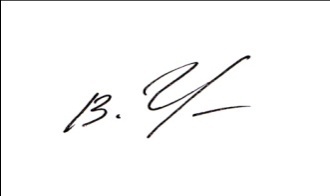 В.А. Чернышова№ п/пМероприятияМероприятияСрокисполненияСрокисполненияОтветственные за исполнениеI. Организация проведения мероприятий, направленных на антикоррупционное воспитаниеI. Организация проведения мероприятий, направленных на антикоррупционное воспитаниеI. Организация проведения мероприятий, направленных на антикоррупционное воспитаниеI. Организация проведения мероприятий, направленных на антикоррупционное воспитаниеI. Организация проведения мероприятий, направленных на антикоррупционное воспитаниеI. Организация проведения мероприятий, направленных на антикоррупционное воспитание1.1Проведение открытых уроков и классных часов с участием сотрудников правоохранительных органовПроведение открытых уроков и классных часов с участием сотрудников правоохранительных органовПроведение открытых уроков и классных часов с участием сотрудников правоохранительных органовв течение 2019 годаРуководители ОУ1.2Проведение общественных акций в целях антикоррупционного просвещения и противодействия коррупции, в том числе приуроченных к Международному дню борьбы с коррупцией 9 декабряПроведение общественных акций в целях антикоррупционного просвещения и противодействия коррупции, в том числе приуроченных к Международному дню борьбы с коррупцией 9 декабряПроведение общественных акций в целях антикоррупционного просвещения и противодействия коррупции, в том числе приуроченных к Международному дню борьбы с коррупцией 9 декабряв течение 2019 годаНачальники РОО,руководители ОУ1.3Разработка информационных материалов по антикоррупционному просвещению родителейРазработка информационных материалов по антикоррупционному просвещению родителейРазработка информационных материалов по антикоррупционному просвещению родителейII квартал 2019Руководители ОУ1.4Проведение вебинаров для родительской общественностиПроведение вебинаров для родительской общественностиПроведение вебинаров для родительской общественностиIII квартал 2019руководители ОУ, начальники РОО1.5Организация  и проведение практических конференций, круглых столов для обучающихся и родителей  по вопросам  антикоррупционной направленностиОрганизация  и проведение практических конференций, круглых столов для обучающихся и родителей  по вопросам  антикоррупционной направленностиОрганизация  и проведение практических конференций, круглых столов для обучающихся и родителей  по вопросам  антикоррупционной направленностив течение 2019 годаИнформационно-методический центр.начальники РОО, руководители ОУ1.6Функционирование системы самоуправления в образовательных организациях с учетом антикоррупционного просвещенияФункционирование системы самоуправления в образовательных организациях с учетом антикоррупционного просвещенияФункционирование системы самоуправления в образовательных организациях с учетом антикоррупционного просвещенияв течение 2019 года Руководители ОУП. Обеспечение условий реализации образовательной деятельности, направленной на формирование нетерпимого отношения к коррупцииП. Обеспечение условий реализации образовательной деятельности, направленной на формирование нетерпимого отношения к коррупцииП. Обеспечение условий реализации образовательной деятельности, направленной на формирование нетерпимого отношения к коррупцииП. Обеспечение условий реализации образовательной деятельности, направленной на формирование нетерпимого отношения к коррупцииП. Обеспечение условий реализации образовательной деятельности, направленной на формирование нетерпимого отношения к коррупцииП. Обеспечение условий реализации образовательной деятельности, направленной на формирование нетерпимого отношения к коррупции2.12.1Обеспечение прохождения педагогическими кадрами курсовой переподготовки  в части использования ими методики антикоррупционного воспитания и просвещенияОбеспечение прохождения педагогическими кадрами курсовой переподготовки  в части использования ими методики антикоррупционного воспитания и просвещенияIV квартал 2019 г.Руководители ОУ2.22.2Обеспечение информационной открытости образовательной деятельности образовательных организаций в части антикоррупционного просвещения обучающихсяОбеспечение информационной открытости образовательной деятельности образовательных организаций в части антикоррупционного просвещения обучающихсяв течение 2019 годаРуководители ОУ2.32.3Разработка рабочих программ учебного предмета "Право" базового и углубленного уровней для общеобразовательных организаций Разработка рабочих программ учебного предмета "Право" базового и углубленного уровней для общеобразовательных организаций Август 2019Руководители ОУПI. Популяризация антикоррупционного поведенияПI. Популяризация антикоррупционного поведенияПI. Популяризация антикоррупционного поведенияПI. Популяризация антикоррупционного поведенияПI. Популяризация антикоррупционного поведенияПI. Популяризация антикоррупционного поведения3.13.1Проведение мероприятий разъяснительного и просветительского характера (лекции, семинары, квест-игры и др.) в образовательных организациях с использованием в том числе интернет-пространстваПроведение мероприятий разъяснительного и просветительского характера (лекции, семинары, квест-игры и др.) в образовательных организациях с использованием в том числе интернет-пространствав течение 2019 годаНачальники РОО,Руководители ОУ3.23.2Организация  и проведение конкурса социальной рекламы на антикоррупционную тематику среди обучающихся общеобразовательных организацийОрганизация  и проведение конкурса социальной рекламы на антикоррупционную тематику среди обучающихся общеобразовательных организацийв течение 2019 годаИнформационно-методический центр,Начальники РОО3.33.3Информационное освещение в средствах массовой информации мероприятий по антикоррупционному воспитаниюИнформационное освещение в средствах массовой информации мероприятий по антикоррупционному воспитаниюв течение 2019 годаНачальники РОО,Руководители ОУ3.43.4Организация и проведение конкурсов профессионального мастерства ("Самый классный классный", "Классный руководитель года", "Я - классный руководитель!") со специальной номинацией по антикоррупционному просвещению обучающихсяОрганизация и проведение конкурсов профессионального мастерства ("Самый классный классный", "Классный руководитель года", "Я - классный руководитель!") со специальной номинацией по антикоррупционному просвещению обучающихсяв течение 2019 годаИнформационно-методический центр3.53.5Проведение конференции для педагогических работников по проблемам антикоррупционного просвещения обучающихсяПроведение конференции для педагогических работников по проблемам антикоррупционного просвещения обучающихсяIII квартал 2019Информационно-методический центр